Manual ProsedurPERMOHONAN DOSEN PEMBIMBING PENYUSUNAN DISERTASI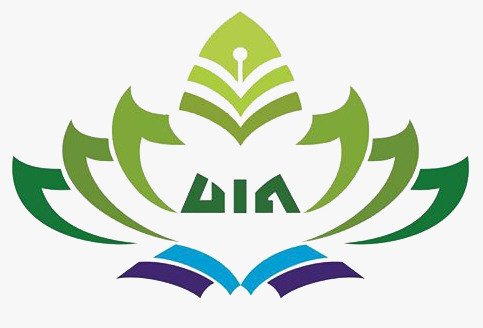 PROGRAM STUDI DOKTOR MANAJEMEN PENDIDIKAN ISLAMPROGRAM PASCASARJANA UNIVERSITAS ISLAM NEGERI RADEN INTAN 2017Manual ProsedurPermohonan Dosen Pembimbing Penyusunan DisertasiProgram Studi Manajemen Pendidikan Islam Program Pascasarjana UIN Raden Intan LampungKATA PENGANTARManual Prosedur Permohonan Dosen Pembimbing Penyusunan Disertasi ini menjelaskan tentang tahapan yang harus dilakukan oleh Mahasiswa Program Doktor Manajemen Pendidikan Islam di dalam mendapatkan Dosen Pembimbing untuk Penyusunan Disertasi di Program Studi Manajemen Pendidikan Islam UIN Raden Intan LampungBandar Lampung, 13 September  2018Direktur,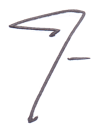 		Prof. Dr. Idham Kholid, M.A                                                                                                         NIP. 196010201988031005Daftar IsiHalaman Judul	1Lembar Pengesahan	2Kata Pengantar	3Daftar Isi	4Tujuan	5Referensi	5Ruang Lingkup	5Pihak yang terkait	5Garis Besar Prosedur	6Diagram Alir	7TujuanManual prosedur Permohonan Dosen Pembimbing Penyusunan Disertasi ini adalah tahapan yang harus dilakukan oleh Mahasiswa Program Doktor Manajemen Pendidikan Islaml di dalam mendapatkan Dosen Pembimbing untuk Penyususnan Disertasi, dengan tujuan agar :Mahasiswa Program Doktor Manajemen Pendidikan Islam mendapatkan Dosen Pembimbing untuk Penyusunan DisertasiMahasiswa Program Doktor Manajemen Pendidikan Islam mendapatkan Dosen Pembimbing Sesuai dengan Topik Disertasi yang diambil ReferensiManual Mutu Pascasarjana UIN Raden Intan Lampung Buku Pedoman Akademik Program Pascasarjana UIN Raden Intan LampungRencana Strategis Program Pascasarjana UIN Raden Intan LampungSOP UIN RILRuang LingkupDimulai dari pengisian formulir permohonan dosen pembimbing penyusunan Disertasi ke Program bagian akademik Program Pascasarjana UIN Raden Intan Lampung hingga menyerahkan formulir permohonan dosen pembimbing dan proposal Disertasi ke bagian akademik.Pihak yang TerkaitKetua Program Doktor Manajemen Pendidikan IslamMahasiswaStaff AkademikGaris Besar ProsedurMahasiswa meminta formulir permohonan dosen pembimbing penyusunan tesis ke bagian akademik Program Studi Magister Ilmu SosialMahasiswa mengisi formulir permohonan dosen pembimbing penyusunan tesisMahasiswa meminta persetujuan dari dosen pembimbing dari Ketua Program Studi Magister Ilmu SosialMahasiswa menyerahkan formulir permohonan dosen pembimbing dan proposal tesis ke bagian akademikMenetapkan surat keputusan dosen pembimbingDIAGRAM ALIRKode Dokumen:Revisi:PertamaTanggal:13 September  2017Diajukan oleh:Ketua Program Studi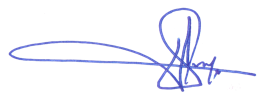 Dr. Hj. Siti Patimah, M.PdDikendalikan oleh: Lembaga  Penjaminan MutuDisetujui oleh:DirekturProf. Dr. Idham Kholid, MA